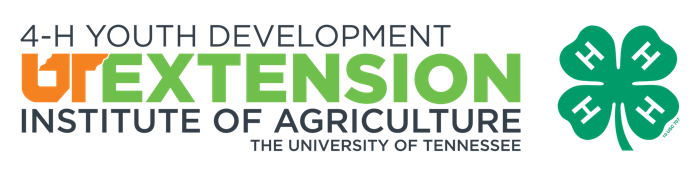 F840Do not add pages to this report.Do not add pages to this report.We have reviewed this report and believe it to be correct.Do not add additional pages to this report.Programs in agriculture and natural resources, 4-H youth development, family and consumer sciences, and resource development.University of Tennessee Institute of Agriculture and county governments cooperating.UT Extension provides equal opportunities in programs and employment.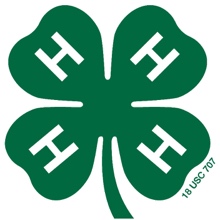 William M. and Ruth HaleTennessee Master 4-H Family RecognitionNomination FormCounty:Region:1.Family Name:2.Address:City/State/Zip:3.Family Members:NameNameAgeRelationshipOccupation1.2.3.4.5.6.7.4.4-H Family Story: Tell the 4-H family story using the following outline. (Please label the parts.) 1. Family background; 2. Family involvement in local (community) programs;3. Family involvement (includes individual family member’s roles, experience, accomplishments, continuing interest, etc.) in county 4-H programs; 4. Family involvement in regional, state and national 4-H programs; and 5. Family involvement in areas not directly related to 4-H.4.4-H Family Story (continued)4.4-H Family Story (continued)5.Support Statement: Should be written by someone (other than a family member) who is active in 4-H work (4-H member, volunteer, Extension agent, etc.). Emphasis should be placed on the family’s contribution to 4-H and their community.Signature:Position:6.Authorized Signatures:Date:Signed:County Extension AgentDate:Signed:County Extension DirectorDate:Signed:Regional Extension Director